Сценарий развлечения по правилам дорожного движения«Приключения бабки Канавки и деда Кювета»для старшей группы ДОУ.Музыкальный руководитель Абдуллаева М.В.Август 2022г.Развлечение проводится в день рождения Светофора, в специальном помещении ЮПИД в ДОУ.Создается беспорядок: в бутафорском светофоре перепутаны цвета, полоски пешеходного перехода и дорожные знаки – в неположенных местах и т.д. Звучит музыка, дети входят в комнату, осматриваются, занимают места.Ведущий. Ребята, сегодня мы отправимся в необычный город – Город Правил дорожного движения. Но чтобы попасть в него, нужно купить билеты на поезд (Дети проходят к импровизированной кассе и «покупают билеты»).Теперь можно отправляться в путь! Садитесь в паровозик!Импровизация песни «Паровозик».Ведущий. Вот мы и приехали! Но что же тут произошло?!(Обращает внимание детей на беспорядок).Под музыку выезжает Грузовичок. Грузовичок: Здравствуйте! Добро пожаловать в наш город!Там, где шумный перекресток, Где машин не сосчитать, Перейти не так уж просто, Если правила не знать. Пусть запомнят твердо дети: Верно поступает тот, Кто по правилам движенья Через улицу идет!Ведущий: Здравствуй, Грузовичок! Так что же у вас произошло?Грузовичок: В наш город приехали дед Кювет и бабка Канавка. Да вот же они!Появляются дед и бабка, останавливаются.Дед Кювет: Всем приветик! Посмотрите, какие у нас машины! Садитесь скорее к нам прокатим с ветерком.Ведущий: А с правилами дорожного движения вы знакомы? Ведь это азбука этого городка. А вы что натворили?Бабка Канавка: Подумаешь, какая учительница нашлась. Нам и так хорошо! (Снова предлагает детям прокатиться).Ведущий: Наши ребята кататься по городу, где всё шиворот –навыворот не захотят. Давайте сначала наведём здесь порядок, а потом и покатаемся. И вас научим соблюдать правила дорожного движения.(Все подходят к светофору. У которого все цвета перепутаны).Грузовичок: Перейти через дорогу                       Вам на улице всегда                       И подскажут, и помогут                       Говорящие цвета.  Ведущий: Смотрите, ребята, на светофоре все огни перепутаны, давайте расставим их правильно.(Дети выполняют задание).1 ребёнок:С виду грозный и серьёзный,Очень важный светофорС перекрёстка, с перекрёстка На меня глядит в упор.2 ребёнок:У любого перекресткаНас встречает светофорИ заводит очень простоС пешеходом разговор:Свет зеленый- проходи!Желтый - лучше подожди!Если свет зажжется красный -Значит, двигаться опасно!Дед Кювет: А сейчас мы проверим какие вы внимательные, поиграем в игру «Красный, жёлтый, зелёный».Проводится музыкальная игра «Красный, желтый, зеленый». Дети делятся на три команды, каждая из которых получает флажок определенного цвета. В конце игры дети с флажками выстраиваются в цветовом порядке светофора.Бабка Канавка: Молодцы, оказывается, все вы очень внимательные!Ведущий: (обращается с деду и бабке) А где же у нас пешеходный переход? Вы знаете, как нужно переходить дорогу?Бабка Канавка: Знаем, знаем! Где хотим, как хотим, так и ходим.Ведущий: Ребята, давайте расскажем, как надо переходить дорогу!3 ребёнок:Пешеход, пешеход!Помни ты про переход:Подземный, надземный,Похожий на зебру.Знай, что только переход От беды тебя спасет!Ведущий: А здесь перепутан пешеходный переход. Давайте его правильно положим.(Дети собирают из полосок пешеходный переход).Ведущий: Бабка Канавка, Дед Кювет, а как следует себя вести если вышел из автобуса?Бабка Канавка, Дед Кювет: Надо обойти автобус, а ещё лучше пролезть между колёсами.Ведущий: Да я вижу, вы совсем не знаете правил! Ребята, объясните им! 4 ребёнок: Из автобуса ты вышел, сзади обходи,Если хочешь ты дорогу сразу перейти.А вообще ещё надёжней -Лучше обожди, И когда отъедет транспорт,Вот тогда иди.Ведущий: А теперь последний вопрос. Можно ли играть на проезжей части и рядом с ней?Бабка Канавка: Смотря во что! В шахматы нельзя, машины все фигуры посбивают.Дед Кювет: А вот в мячик можно (играют на дороге)!Ведущий: А вы, ребята, как думаете? (Ответы детей).5 ребёнок:Правил дорожных на свете немало,Все бы их выучить вам не мешало.Но основное из правил движеньяЗнать, как таблицу должны умноженья!Если хочешь живым и здоровым остаться, –На мостовой не играть, не кататься!Ведущий: А еще мы вам расскажем о дорожных знаках.(Вперед выходят дети со знаками в руках).6 ребёнок:Эй, водитель, осторожно!
Ехать быстро невозможно.
Знают люди все на свете-
В этом месте ходят… (дети)! 
(Знак «Дети»).7 ребёнок:Все знакомые полоскиЗнают дети, знает взрослый. На ту сторону ведёт пешеходный …(переход)!(Знак «Пешеходный переход»).8 ребёнок:Круглый знак, а в нем – окошко, Не спеши тут сгоряча,А подумай-ка немножко.Что здесь? Свалка кирпича?(Знак «Въезд запрещён»).9 ребёнок:Чудо-конь— велосипед,Можно ехать или нет?Странный этот синий знак,Не понять его никак!(Знак «Велосипедная дорожка»).10 ребёнок:Под этим знаком, как ни странно,Все ждут чего-то постоянно.Кто - то сидя, кто-то стоя…Что за место здесь такое?(Знак «Автобусная остановка»).Ведущий: Знаков дорожных на свете немало.Все бы их выучить нам не мешало!Вот и навели мы порядок в городе.Дед Кювет: Да и мы теперь поняли, как важно соблюдать правила движения и больше не будем хулиганить!   Исполняется песня «Веселый светофор».Грузовичок:Девочки и мальчики,Все, без исключения,Изучайте правилаДорожного движения!Под музыку дети расходятся.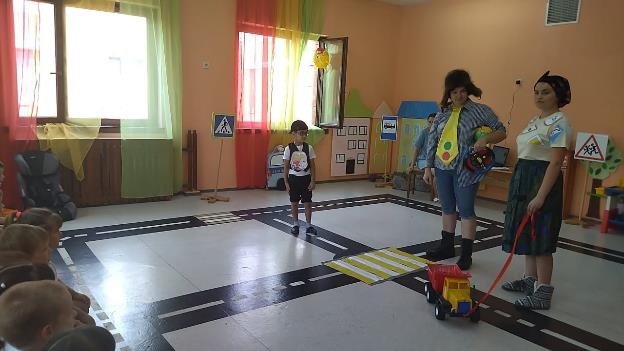 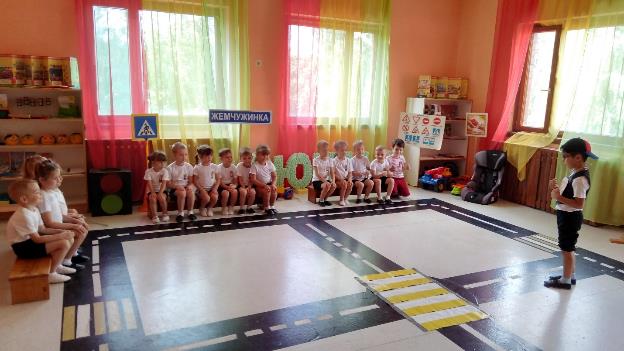 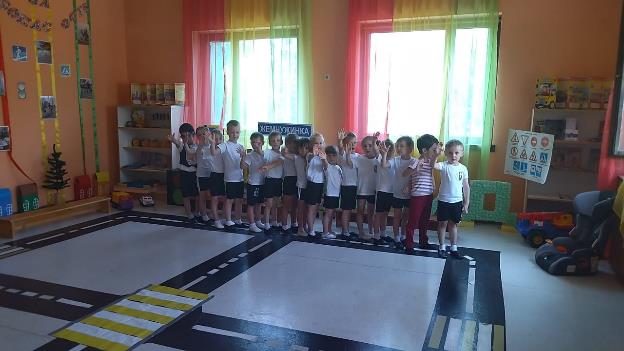 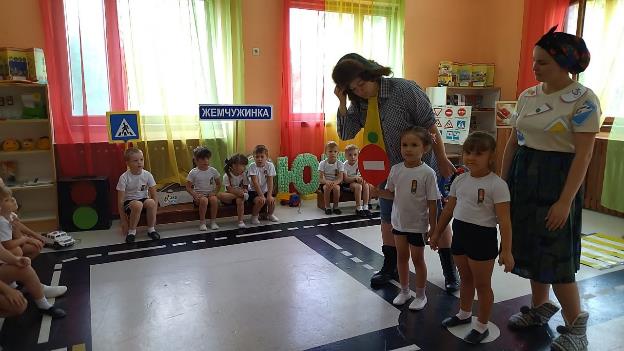 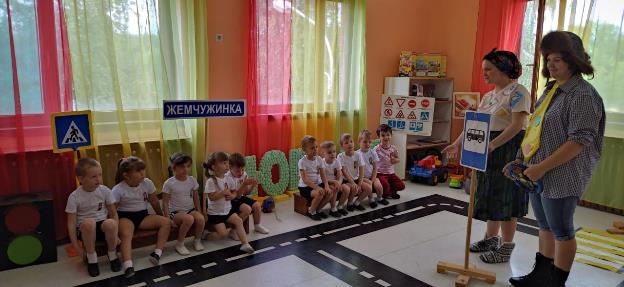 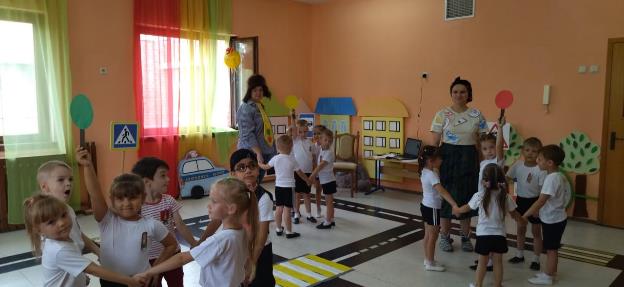 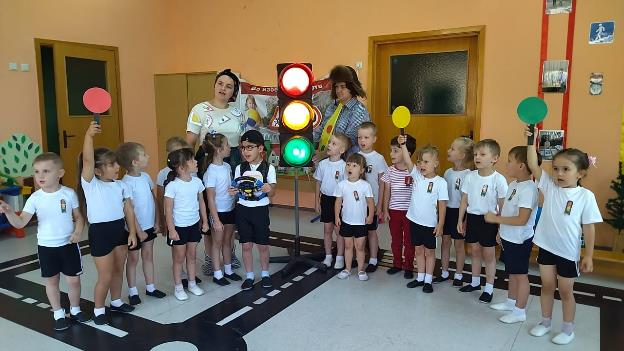 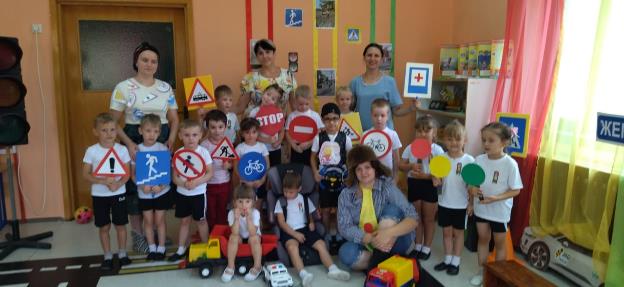 